MINISTÉRIO DA EDUCAÇÃO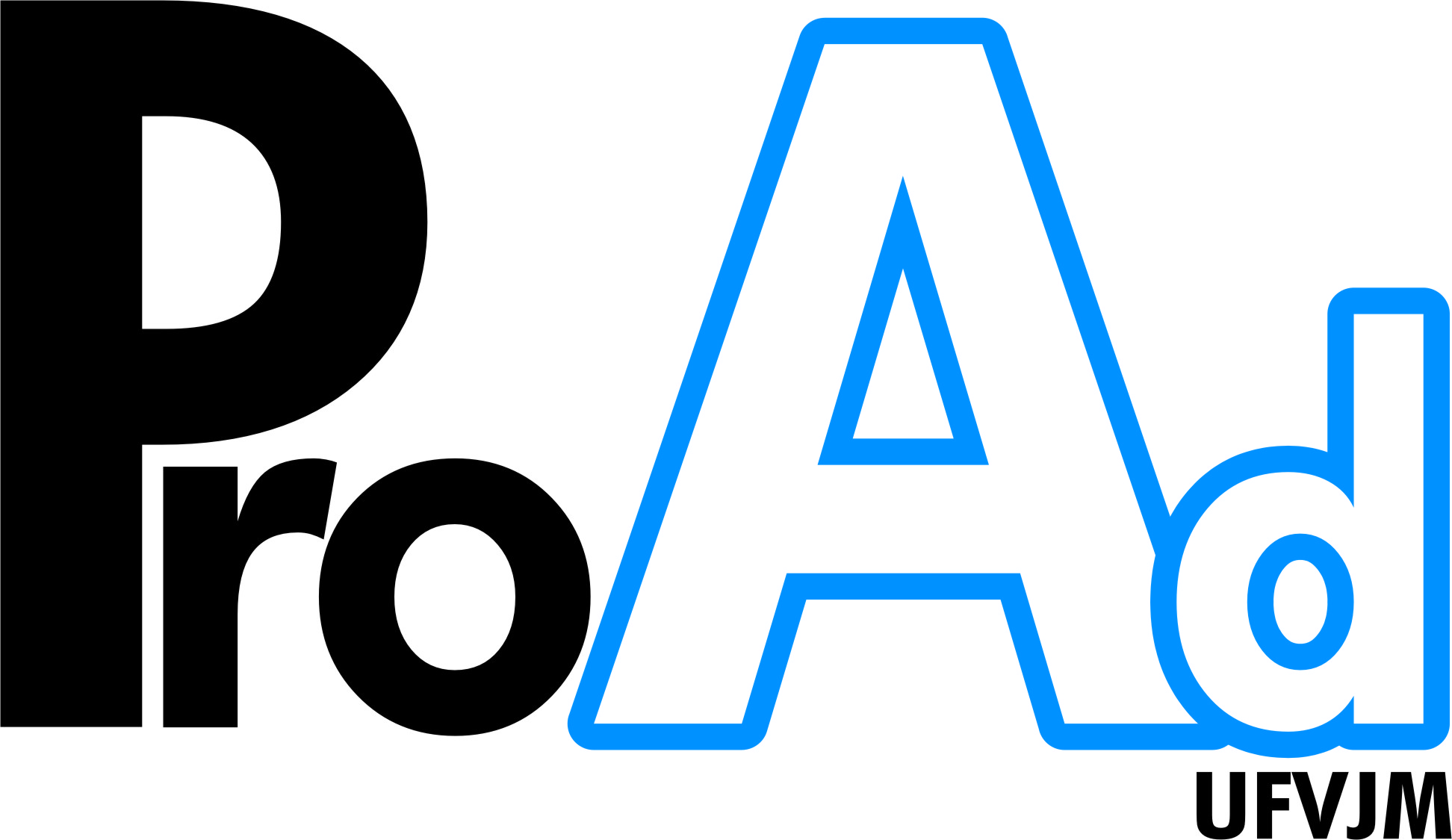 UNIVERSIDADE FEDERAL DOS VALES DOJEQUITINHONHA E MUCURIPRÓ-REITORIA DE ADMINISTRAÇÃO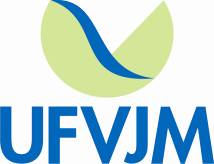 MINISTÉRIO DA EDUCAÇÃOUNIVERSIDADE FEDERAL DOS VALES DOJEQUITINHONHA E MUCURIPRÓ-REITORIA DE ADMINISTRAÇÃOMINISTÉRIO DA EDUCAÇÃOUNIVERSIDADE FEDERAL DOS VALES DOJEQUITINHONHA E MUCURIPRÓ-REITORIA DE ADMINISTRAÇÃOMINISTÉRIO DA EDUCAÇÃOUNIVERSIDADE FEDERAL DOS VALES DOJEQUITINHONHA E MUCURIPRÓ-REITORIA DE ADMINISTRAÇÃOMINISTÉRIO DA EDUCAÇÃOUNIVERSIDADE FEDERAL DOS VALES DOJEQUITINHONHA E MUCURIPRÓ-REITORIA DE ADMINISTRAÇÃOPROCEDIMENTO OPERACIONAL PADRÃOPROCEDIMENTO OPERACIONAL PADRÃOPOPPOPNº 5.3.1Ministério da EducaçãoUniversidade Federal dos Vales do Jequitinhonha e Mucuri – UFVJMPró-Reitoria de Administração – PROAdDiretoria de AdministraçãoDivisão de ProtocoloMinistério da EducaçãoUniversidade Federal dos Vales do Jequitinhonha e Mucuri – UFVJMPró-Reitoria de Administração – PROAdDiretoria de AdministraçãoDivisão de ProtocoloVersão NºVersão Nº5.3.1Ministério da EducaçãoUniversidade Federal dos Vales do Jequitinhonha e Mucuri – UFVJMPró-Reitoria de Administração – PROAdDiretoria de AdministraçãoDivisão de ProtocoloMinistério da EducaçãoUniversidade Federal dos Vales do Jequitinhonha e Mucuri – UFVJMPró-Reitoria de Administração – PROAdDiretoria de AdministraçãoDivisão de ProtocoloData de AprovaçãoData de Aprovação05/09/2018Ministério da EducaçãoUniversidade Federal dos Vales do Jequitinhonha e Mucuri – UFVJMPró-Reitoria de Administração – PROAdDiretoria de AdministraçãoDivisão de ProtocoloMinistério da EducaçãoUniversidade Federal dos Vales do Jequitinhonha e Mucuri – UFVJMPró-Reitoria de Administração – PROAdDiretoria de AdministraçãoDivisão de ProtocoloData de PublicaçãoData de PublicaçãoMinistério da EducaçãoUniversidade Federal dos Vales do Jequitinhonha e Mucuri – UFVJMPró-Reitoria de Administração – PROAdDiretoria de AdministraçãoDivisão de ProtocoloMinistério da EducaçãoUniversidade Federal dos Vales do Jequitinhonha e Mucuri – UFVJMPró-Reitoria de Administração – PROAdDiretoria de AdministraçãoDivisão de ProtocoloData da última revisãoData da última revisãoElaborador porTamires Aylana de Medeiros SantosTamires Aylana de Medeiros SantosData da elaboração02/02/2017GestorCinthia Pereira Bernardino Cinthia Pereira Bernardino Cinthia Pereira Bernardino Cinthia Pereira Bernardino Título NUMERAÇÃO DE DOCUMENTOS (OFÍCIOS, OFÍCIO CIRCULAR, CERTIDÃO)NUMERAÇÃO DE DOCUMENTOS (OFÍCIOS, OFÍCIO CIRCULAR, CERTIDÃO)NUMERAÇÃO DE DOCUMENTOS (OFÍCIOS, OFÍCIO CIRCULAR, CERTIDÃO)NUMERAÇÃO DE DOCUMENTOS (OFÍCIOS, OFÍCIO CIRCULAR, CERTIDÃO)DescriçãoA numeração de documentos é realizada pela Divisão de Protocolo baseada na tipologia documental que os classificam. Os documentos podem ser classificados como ofício, ofício circular, certidão dentre outros. Logo, para melhor organização e acesso destes o processo de numeração é realizado.    ObjetivosEstabelecer numeração nos documentos de acordo com a tipologia documental solicitada. Público AlvoSetores interessados da UFVJM.Pré-requisitosA numeração deve ser carimbada em cada página do documento(caso a numeração seja feita pelo encaminhamento dos documentos a Seção de Protocolo).ResponsáveisCinthia Pereira Bernardino – Divisão de Protocolo/Arquivo Geral.AtividadesLista de contatos para realização da açãoDefinições / Legenda  – Fluxograma do processo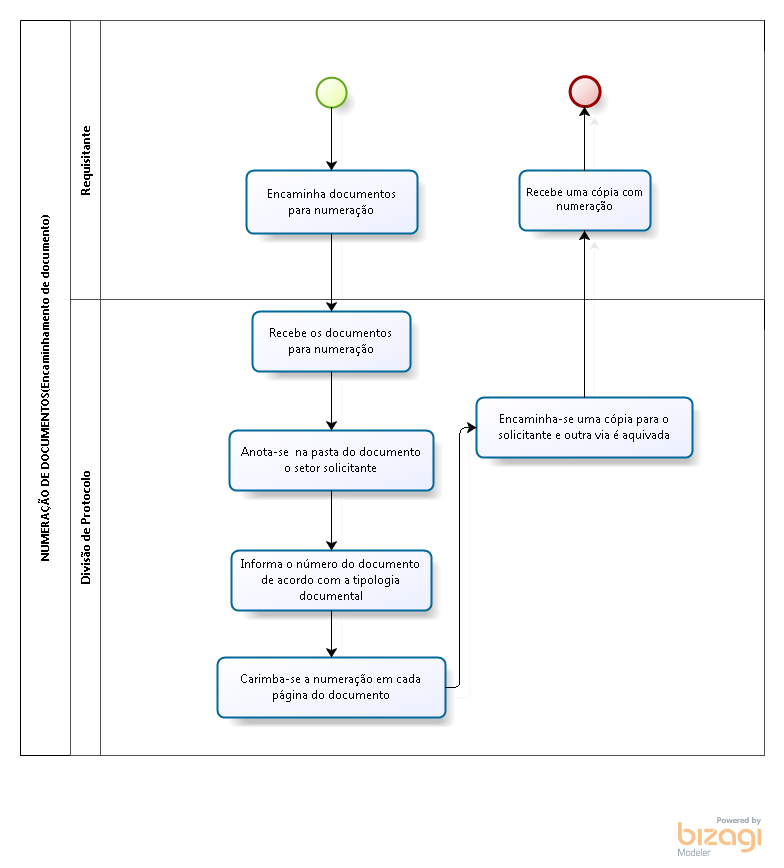 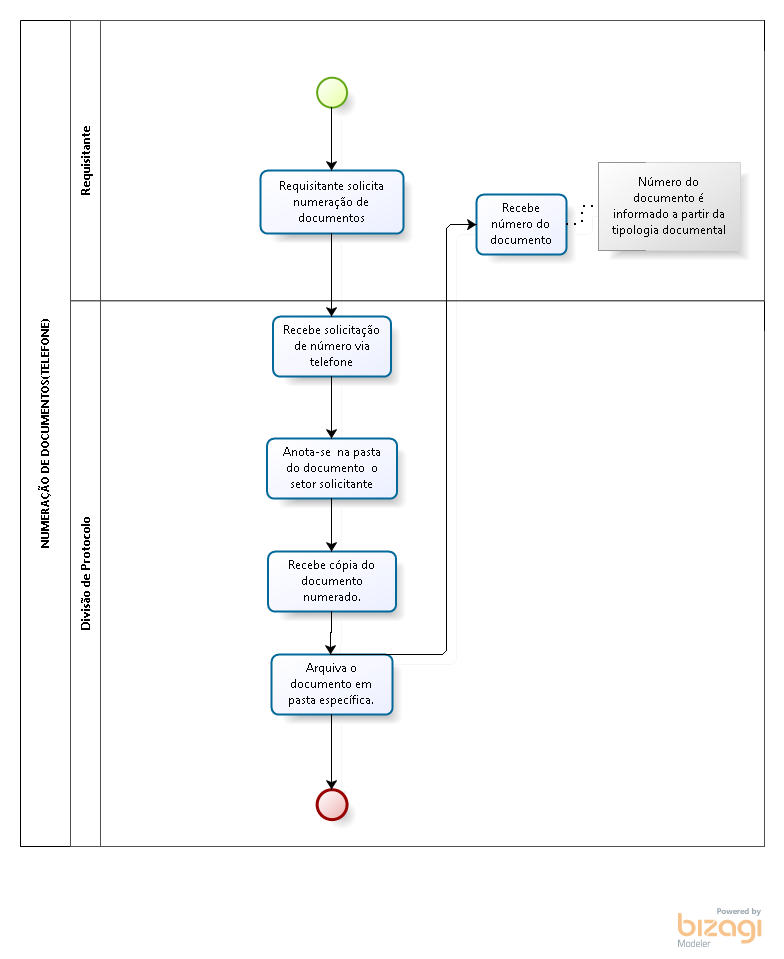 Elaboração, aprovação, publicação, revisãoHistórico de revisões